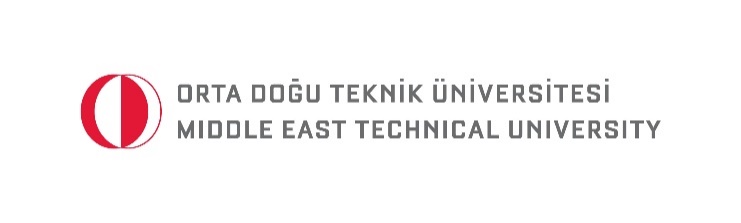                                                                                                                             …/…./20..ORTA DOĞU TEKNİK ÜNİVERSİTESİ  ………. Başkanlığı’na/Anabilim Dalı Başkanlığı’na/Müdürlüğü’neBölümünüz öğretim üyesi, XXXXX danışmanlığında,   DOSAP-B kapsamında çalışma yapmak istemekteyim.…………Üniversitesi ………….Fakültesi …………Bölümü Başkanı……………… ve …………….  Dekanı …………………………….. ile yapmış olduğum görüşmelerde DOSAP kapsamında ODTÜ’ de ……     tarihleri arasında görevlendirilmemin  YÖK Yasasının 39. maddesine göre  uygun görüldüğü  tarafıma şifahi olarak bildirilmiştir. ……………. ile  DOSAP-B kapsamında tam zamanlı/yarı zamanlı/ayda (haftada) gün olacak şekilde  çalışmalara başlayabilmemi teminen  görevlendirilmem için gerekli yazışmalara başlanmasını arz  ederim.Saygılarımla.Dr. ……….İmza